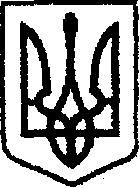 У К Р А Ї Н Ачернігівська обласна державна адміністраціяУПРАВЛІННЯ КАПІТАЛЬНОГО БУДІВНИЦТВАН А К А Звід 07.09.2020р.			           Чернігів                                № 239Про тендерний комітетКеруючись Законом України «Про публічні закупівлі», у зв’язку з кадровими змінаминаказую:1. Внести зміни до п.2 наказу Управління від 08.01.2020 № 7 «Про тендерний комітет», затвердивши:1.1. Виключення зі складу тендерного комітету Управління капітального будівництва Чернігівської обласної державної адміністрації з 07.09.2020 Власенка В.М., головного спеціаліста відділу забезпечення будівництва технічною документацією.1.2. Включення до складу тендерного комітету Управління капітального будівництва Чернігівської обласної державної адміністрації з 07.09.2020 Богданової Л.Л., головного спеціаліста відділу економічного аналізу та договорів, Ніколаєнко І.О., провідного інженера відділу економічного аналізу та договорів.2.   Контроль за виконанням наказу покласти на заступника начальника Управління – начальника відділу економічного аналізу та договорів     Ковальчук Н.М.Начальник                                                                                    Богдан КРИВЕНКО